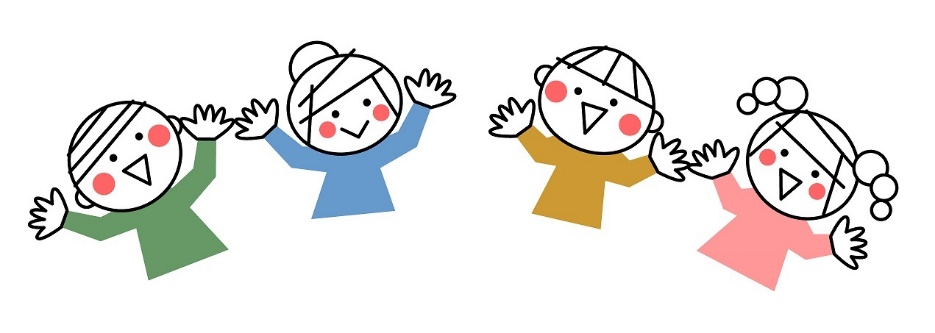 第21回　みたか市民活動・NPOフォーラム　≪企画書≫〔2022.9.17（土）～9.25（日）〕第21回　みたか市民活動・NPOフォーラム　≪企画書≫〔2022.9.17（土）～9.25（日）〕第21回　みたか市民活動・NPOフォーラム　≪企画書≫〔2022.9.17（土）～9.25（日）〕団体名イベント名事業目的
および
事業内容事業目的
および
事業内容事業目的
および
事業内容実施日時第１希望：　　　　　月　　　日（　　　）　　　　　時～　　　　時実施日時第２希望：　　　　　月　　　日（　　　）　　　　　時～　　　　時実施方法オンライン　　　・　　　会場　　　・　　　オンライン＆会場開催場所・協働センター　（第　　　会議室、ミーティングルーム、ワークサロン）開催場所・自宅　　　　・店舗　　　　　・その他（　　　　　　　　　　　　）(肩書およびふりがな)講　師（講師料：　　　　　　　　　　円　）(肩書およびふりがな)講　師※講師を呼ぶ予定があればご記入くださいタイムスケジュール（予定）参加人数　（予定）スタッフ：　　　人　　　　　　　　募集人数：　　　　　人参加費なし　　・　　　あり（　　　　　　　　　　円）参加費※参加費がかかる場合は金額をご記入ください※企画書は６月30日（木）までにメールまたは窓口にお持ちください※企画書は６月30日（木）までにメールまたは窓口にお持ちくださいメール＝ikegami@collabo-mitaka.jpメール＝ikegami@collabo-mitaka.jp